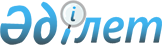 Семей қаласындағы Ертіс өзенінің су қорғау аймағы мен су қорғау белдеуін және оларды шаруашылыққа пайдалану режимін белгілеу туралыШығыс Қазақстан облысы әкімдігінің 2009 жылғы 14 қаңтардағы № 287 қаулысы. Шығыс Қазақстан облысының Әділет департаментінде 2009 жылғы 2 ақпанда № 2495 тіркелді
      РҚАО-ның ескертпесі.

      Құжаттың мәтінінде түпнұсқаның пунктуациясы мен орфографиясы сақталған.
      Қазақстан Республикасының 2003 жылғы 9 шілдедегі Су кодексінің 39, 116-баптарына, "Қазақстан Республикасындағы жергілікті мемлекеттік басқару және өзін-өзі басқару туралы" Қазақстан Республикасының 2001 жылғы 23 қаңтардағы Заңының 27-бабы 1-тармағының 8-1) тармақшасына,"Семей қаласындағы Восход кентінен бастап Мирный кентіне дейінгі учаскедегі Ертіс өзенінің оң жағалауындағы су қорғау аймағы мен су қорғау белдеуінің шекараларын белгілеу" жобасына сәйкес және жер үсті суларының ластануын, қоқысталуын және сарқылуын болғызбау, сондай-ақ өсімдіктер мен жануарлар әлемін сақтау үшін су объектілерін тиісті санитарлық-гигиеналық және экологиялық талаптарға сәйкес жағдайда ұстау мақсатында, Шығыс Қазақстан облысының әкімдігі ҚАУЛЫ ЕТЕДІ:
      Ескерту. Кіріспе жаңа редакцияда - Шығыс Қазақстан облысы әкімдігінің 22.12.2016 № 392 қаулысымен (алғашқы ресми жарияланған күнінен кейін күнтізбелік он күн өткен соң қолданысқа енгізіледі). 


      1. Белгіленсін:
      1) осы қаулының қосымшасына сәйкес Семей қаласындағы Восход кентінен бастап Мирный кентіне дейінгі учаскедегі Ертіс өзенінің оң жағалауындағы су қорғау аймағы мен су қорғау белдеуі;
      2) Қазақстан Республикасының қолданыстағы заңнамасына сәйкес Семей қаласындағы Восход кентінен бастап Мирный кентіне дейінгі учаскедегі Ертіс өзенінің оң жағалауындағы су қорғау аймағының аумағын шаруашылыққа пайдаланудың арнайы режимі мен су қорғау белдеуінің аумағында шектеулі шаруашылық қызмет жүргізу режимі.
      2. Шығыс Қазақстан облысы табиғи ресурстар және табиғат пайдалануды реттеу басқармасы (В.Е.Чернецкий) "Семей қаласындағы Восход кентінен бастап Мирный кентіне дейінгі учаскедегі Ертіс өзенінің оң жағалауындағы су қорғау аймағы мен су қорғау белдеуінің шекараларын белгілеу" жобасын мемлекеттік жер кадастрында есепке алу үшін және су қоры мен жер ресурстарының пайдаланылуына және қорғалуына мемлекеттік бақылауды жүзеге асыру үшін, арнайы уәкілеттік берілген мемлекеттік органдарға тапсырсын.
      3. Осы қаулының орындалуын бақылау облыс әкімінің орынбасары Д.Қ. Бейсембаевқа жүктелсін.
      4. Осы қаулы алғаш рет ресми жарияланған күнінен кейін он күнтізбелік күн өткен соң қолданысқа енгізіледі. Семей қаласындағы Восход кентінен бастап Мирный кентіне дейінгі учаскедегі Ертіс өзенінің оң жағалауындағы су қорғау аймағы мен су қорғау белдеуі
      Ескерту. Қосымша жаңа редакцияда - Шығыс Қазақстан облысы әкімдігінің 14.04.2020 № 127 қаулысымен (алғашқы ресми жарияланған күнінен кейін күнтізбелік он күн өткен соң қолданысқа енгізіледі).
      Ескертпе:
      Су қорғау аймағы мен су қорғау белдеуінің шекаралары мен ені бекітілген жобалық құжаттаманың картографиялық материалында көрсетілген.
					© 2012. Қазақстан Республикасы Әділет министрлігінің «Қазақстан Республикасының Заңнама және құқықтық ақпарат институты» ШЖҚ РМК
				
      Облыс әкімі 

Ә. Бергенев

      Келісілді: 
Су ресурстарын пайдалануды 
реттеу және қорғау жөніндегі Ертіс 
бассейндік инспекциясының бастығы 

К. Көбегенов

      Шығыс Қазақстан облысының 
мемлекеттік санитарлық-эпидемиологиялық 
қадағалау басқармасының бастығы 

Т. Ерубаев
Шығыс Қазақстан облысы әкімдігінің 
2009 жылғы 14 қаңтардағы 
№ 287 қаулысына қосымша
 

Су объектісі,

оның учаскесі
Су қорғау аймағы
Су қорғау аймағы
Су қорғау аймағы
Су қорғау белдеуі
Су қорғау белдеуі
Су қорғау белдеуі
 

Су объектісі,

оның учаскесі
Ұзындығы, км
Ауданы, га
Ені, м
Ұзындығы, км
Ауданы, га
Ені, м
1
2
3
4
5
6
7
Семей қаласындағы Восход кентінен бастап Мирный кентіне дейінгі учаскедегі Ертіс өзені
 

25,40
 

2326,6
 

350-2690
 

25,107
 

343,6858
 

7-800